2024年浙江省选调生公开招聘笔试题本科目：综合能力测试（试卷总分：150分  考试时长：180分钟）姓    名：__________________  准考证号：__________________报考单位：__________________  报考岗位：__________________1.本次考试，共52题，满分150分，总时长为180分钟。2.考生必须携带本人身份证原件、准考证，按规定时间提前20分钟到达考场参加考试，并凭准考证和身份证对号入座，配合监考人员核实身份。3.本次考试为闭卷考试，应试人员不得携带任何资料进入考场，随身携带物品（手机必须关机）放在指定位置，本次考试中不允许使用计算器。4.考生自备2B铅笔、签字笔。请在答题前用签字笔在答题卡（纸）指定位置如实填写姓名、准考证号等。姓名、准考证号等不按规定填写或填写错误的，考试成绩无效。5.本次考试题目全部用签字笔在答题卡（纸）上作答，或用2B铅笔填涂客观题，未用规定的纸、笔作答的题目，作答无效。6.答题卡（纸）上不准留下任何无关的图案、文字，否则答题卡（纸）无效。7.宣布考试开始后，考生方可开始答题。题本、答题卡（纸）和草稿纸由监考老师于考试结束后分类统一收集。8.监考老师宣布考试结束时，考生应立即放下笔，将题本、答题卡（纸）和草稿纸留在桌上，不得带走，否则取消考试成绩。9.考生不得旁窥、议论和大声喧哗；考生必须服从监考工作人员的管理，有疑问请举手示意。10.违反考场纪律者给予警告，严重者取消考试资格。展鸿2024年浙江省高校选调生全真模考卷（三十三）                         《综合能力测试》第一部分  行政职业能力测验（共50题，总分60分）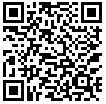 一、常识判断：根据题目要求，选出一个最恰当的答案。1.党的二十大报告指出，新时代十年来“党和国家事业取得历史性成就，发生历史性变革”。关于新时代十年来取得的历史性成就，下列表述错误的是（    ）。A.全社会研发经费支出跃居世界第一	B.谷物总产量稳居世界首位C.制造业规模、外汇储备稳居世界第一	D.建成世界最大的高速铁路网2.建设农业强国，科技是利器。2023年中央一号文件明确提出要强化农业科技和装备支撑。以下措施属于强化农业科技和装备支撑的是（    ）。①推动农业关键核心技术攻关	②深入实施种业振兴行动③加快先进农机研发推广	④推进农业绿色发展A.①②③	B.①②④	C.②③④	D.①②③④3.下列马克思主义哲学观点在“共谋人与自然和谐共生之道”中得到体现的有几项？（    ）①人类应当合理地调节人与自然之间的物质变换②人的发展过程就是人与自然界相互作用的过程③人类通过生产生活的实践活动在自然界中印证了人类的存在④人是自然界的产物，是在他们的环境中并且和这个环境一起发展起来的A.1项	B.2项	C.3项	D.4项4.习近平总书记在新疆大学考察调研时强调，我国是统一的多民族国家，中华民族多元一体是我国的一个显著特征。关于我国民族问题，下列说法不准确的是（    ）。A.随着经济社会的发展，民族差异和各民族在经济文化上的差距将逐渐消失B.在社会主义制度下各民族实现了真正意义上的平等团结进步C.我国坚定不移走中国特色解决民族问题的正确道路D.我国创造性地把马克思主义民族理论同中国民族问题具体实际相结合5.货币是商品交换发展到一定阶段的产物。下列关于货币说法错误的是（    ）。A.货币的本质是一般等价物B.小红送给小明价值三元的橡皮，此时货币发挥了其流通手段的职能C.老王在商场看到标价为2万的电脑，此时货币发挥了其价值尺度的职能D.纸币比金属货币制作成本更低，更易于保管和携带6.关于我国环境保护，下列说法错误的是（    ）。A.“千村示范，万村整治”工程获得过“地球卫士奖”B.次生盐渍化是东南丘陵地区面临的主要问题C.西双版纳是我国境内亚洲象的主要保护区D.三北防护林最重要的生态效益是防风固沙7.关于传播毛絮的植物，下列说法错误的是（    ）。A.柳树是雌雄异株植物	B.榆荚可以食用和药用C.梧桐的毛絮发育在果实之中	D.杨树以昆虫为媒介传授花粉8.关于垃圾处理，下列说法错误的是（    ）。A.可在堤坝施工中使用建筑垃圾	B.废纸可以用来发电，制作家庭用具C.废旧锂电池属于危险物，需要单独回收	D.处理碎玻璃料前要去除金属和陶瓷等杂物9.根据历史知识，可推导出以下哪项是可能成立的？（    ）A.川菜的麻辣特色不可能早于明朝B.东坡肉诞生于唐朝C.玉米渣，秦朝时就已成为我国东北地区的主食D.汉朝成书的《神农本草经》中就对红薯通便抗癌的作用有所记载10.下列对各艺术术语的解释，错误的是（    ）。A.我国传统音乐或戏曲中“板眼”指的是节拍B.绘画中的“三大面”指的是背光面、受光面和侧光面C.电影中的“蒙太奇”手法是指用并不存在的东西表示一个话题D.戏剧中的“三一律”指的是戏剧要保持时间、地点和情节的一致性二、数学运算：每道试题呈现一段表述数学关系的文字，要求你迅速、准确地计算出答案。11.某玩具以40%的利润来定价，销售了总数量的80%，现卖家决定打折出售，全部售出后获得的全部利润为按原价卖完此玩具的全部利润的86%，则卖家将此玩具打（    ）折出售。A.七	B.七五	C.八	D.八五12.甲、乙两施工公司同时参与一个项目，若甲公司单独施工，则400天可以完成，若乙公司单独施工，则250天可以完成。甲、乙两公司共同施工100天后，甲队被调离，由乙队单独完成剩余任务，则完成该项目共需（    ）。A.129天	B.144天	C.168天	D.188天13.年终时，某单位欲将36个先进个人指标分派给其下属的五个人数各不相等的部门，如果按人数多则指标多的原则进行分配，则人数最多的部门最少能分到多少个指标？（    ）A.10	B.11	C.12	D.1314.公司四名促销员某月共推销新产品100件，甲与丁共推销64件，甲与乙推销量的比例为5:3，丙与丁推销量的比例为1:2，则甲该月推销了（    ）件。A.20	B.28	C.38	D.4015.甲乙进行跑步比赛，他们站在800米的环形跑道上，从相同的起点同时起跑，甲需要3分钟20秒到达终点；乙需要2分钟40秒到达终点。问乙到达终点时，甲距离终点还有多远？（    ）A.144米	B.148米	C.156米	D.160米16.小童每工作4天休息1天，已知2019年11月她的第一个休息日为11月1日星期五，则这一年的12月她的最后一个休息日是（    ）。A.星期一	B.星期二	C.星期三	D.星期四17.在一条公路上每隔10公里有一个集散地，共有5个集散地，其中一号集散地有旅客10人，三号集散地有25人，五号集散地有45人，其中两个集散地没有人。如果把所有的人集中到一个集散地，那么，所有的旅客所走的公里数最少是（    ）。A.1100	B.900	C.800	D.70018.一个桶中有红球、白球共30只，这些球除颜色外都相同。小陈将桶中的球搅拌均匀，从中随机摸出一只球，记下它的颜色后再放回，不断重复这一过程。小陈共摸了60次，发现有20次是红球，问这个桶中约有红球多少只？（    ）A.8	B.10	C.12	D.2019.小陈计划在一定时间内完成法律常识题库中的所有练习题。如果每天做50道题，那么最后2天每天要做85道题才能完成；如果每天做55道题，恰好可以提前1天完成，则该题库共有（    ）道题。A.1215	B.1250	C.1320	D.137520.甲、乙两名游泳运动员同时从下游A点出发，游向900米外的上游B点并立刻原路返回。甲游了200米时，乙游了120米。已知甲顺流游泳的速度是逆流的1.8倍，问两人迎面相遇的地点距离A点多少米？（    ）A.270	B.390	C.510	D.63021.甲和乙两个企业2020年的销售额共3200万元，2021年甲、乙企业的销售额分别增长10%和30%。两企业销售额总计增长800万元，问2021年甲企业的销售额比乙企业（    ）。A.低2000万元以上	B.低不到2000万元	C.高不到2000万元	D.高2000万元以上22.甲乙丙三人现在岁数的和是84岁，当甲的岁数是乙的岁数的一半时，丙是24岁，当乙的岁数是丙的岁数的一半时，甲是9岁，那么乙现在是多少岁？（    ）A.23	B.25	C.27	D.3023.某单位的一个科室从10名职工中随机挑选2人去听报告，要求女职工人数不得少于1人。已知该科室女职工比男职工多2人，小张和小刘都是该科室的女性职工，则她们同时被选上的概率在以下哪个范围内？（    ）A.3%到5%之间	B.小于2%	C.2%到3%之间	D.大于5%24.甲、乙、丙3个单位订阅同一款报刊，已知3个单位共订了12份，其中，每个单位订阅数量不少于3份，但不超过5份，则这3个单位的报刊订阅数量可能有（    ）种组合。A.2	B.6	C.7	D.925.小李开车从甲市到乙市，需要走一段高速公路和一段国道。已知在高速公路上汽车油耗为0.05升/公里，在国道上油耗比在高速公路上多0.03升/公里。小李在高速公路上行驶了200公里，是在国道上行驶路程的4倍，则从甲市到乙市，小李汽车的油耗为（    ）升。A.15	B.14	C.12	D.10三、类比推理：每道题先给出一组相关的词，要求你在备选答案中找出一组与之在逻辑关系上最为贴近、相似或匹配的词。26.动静∶是非A.大小∶多少		B.生死∶曲直C.古今∶长短		D.轻重∶贵贱27.拔苗∶助长A.至公∶无我		B.专心∶致志C.亡羊∶补牢		D.缘木∶求鱼28.学生∶学校∶教育A.员工∶公司∶升职		B.观众∶影院∶放映C.病人∶病区∶护理		D.球员∶球队∶比赛29.檀香∶麝香∶香料A.木材∶钢筋∶建材		B.日光∶月光∶光明C.薯条∶粉条∶食物		D.鲸鱼∶鲍鱼∶海鱼30.羚羊  对于  （    ）  相当于  （    ）  对于  细菌A.灵活  微小		B.猎人  医生C.牦牛  病毒		D.青草  细胞四、图形推理：按每道题的答题要求作答。31.从所给的四个选项中，选择最合适的一个填入问号处，使之呈现一定的规律性。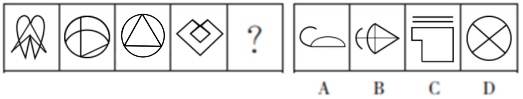 32.从所给的四个选项中，选择最合适的一个填入问号处，使之呈现一定的规律性。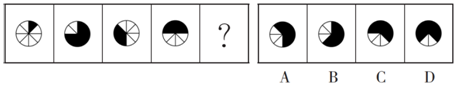 33.从所给的四个选项中，选择最合适的一个填入问号处，使之呈现一定的规律性。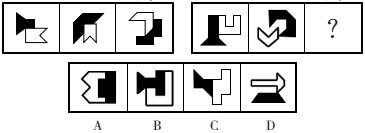 34.把下面的六个图形分成两类，使每一类图形都有各自的共同特征或规律，分类正确的一项是（    ）。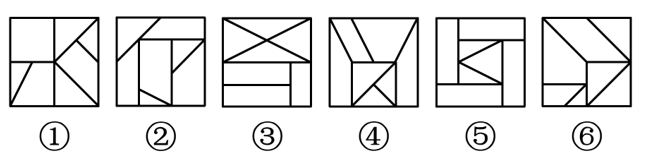 A.①②④，③⑤⑥		B.①③⑥，②④⑤C.①②③，④⑤⑥		D.①④⑤，②③⑥35.左边给定的是纸盒外表面的展开图，右边哪一项能由它折叠而成？（    ）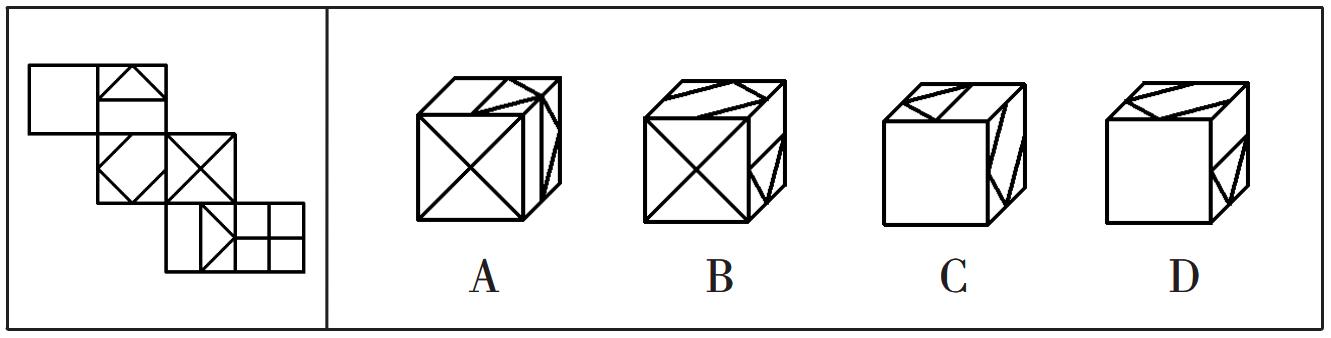 五、逻辑判断：每道题给出一段陈述，这段陈述被假设是正确的，不容置疑的。要求你根据这段陈述，选择一个答案。注意：正确的答案应与所给的陈述相符合，不需要任何附加说明即可以从陈述中直接推出。36.八年级某班的一扇窗户被人砸碎了，经班主任调查得知，是本班的小川、小飞、小傅、小波四人中的一人砸的，但问他们时：小川说：“不是我砸的。”小傅说：“是小飞砸的。”小飞说：“是小波砸的。”小波说：“不是我砸的。”如果四人中只有一人说了真话，则下列哪项为真？（    ）A.小川说真话，是小飞砸的	B.小川说假话，是小川砸的C.小飞说真话，是小波砸的	D.小傅说假话，是小傅砸的37.甲：这本小说太精彩了，你喜欢里面的哪个角色呢？乙：我对小说不感兴趣，没有读过这本小说。以下哪项的对话与上述对话最为相似？（    ）A.教师：你不努力学习以后怎么能考上理想的大学呢？学生：我理想的大学太难考了，再努力也不一定能考上B.员工甲：总经理的讲话中，你认可哪些呢？员工乙：总经理的讲话我都赞成，我会尽全力执行讲话中的要求C.孩子：爸爸，夏天游泳更能锻炼身体呢，还是冬天游泳更能锻炼身体呢？父亲：游泳是非常好的锻炼方式，在任何时候游泳都能锻炼人D.商户：您上个月在我们商店购买的冰箱好用吗？顾客：你可能记错了，我上个月在你们店购买的是洗衣机38.耳机为我们的生活带来了许多便利，但长时间、高分贝、睡觉佩戴等不良习惯，却正在“悄无声息”地将耳朵的健康偷走。专家表示，噪声对听力的损伤程度与噪声的强度和持续时间有关，噪声的暴露量越大，对听力的影响就越严重。以下哪项如果为真，最能支持上述观点？（    ）A.许多听力受损的人都喜欢持续使用耳机，并且将音量调到80分贝以上B.如果每天以超过80分贝的音量听音乐且时长达到1小时，持续数年就会损伤听力C.降噪耳机可以适当降低背景噪声，让使用者能够以相对比较低的音量听清耳机声音D.除个人音频设备音量过大之外，不良生活习惯和心血管疾病等因素也会造成听力损伤39.“同情用药”指的是某些重症患者可以在不参加临床试验的情况下，使用尚未获批上市的在研药物。在新冠肺炎疫情初期，提前使用抗疫药物的同情用药案例数有所增加，效果良好。但是，同情用药的实施条件十分严格，大部分患者不具备用药资格。对此，有专家建议，应该放宽同情用药使用条件。以下哪项如果为真，最能质疑上述专家建议的合理性？（    ）A.同情用药会破坏新药审批的程序和权威，这对患者和社会都有不可预料的后果B.即便“无药可救”的患者愿意使用未获批的在研药物，也不一定能够成功延长生命C.为了保护患者用药安全，大部分国家目前严禁未经过临床试验的药品上市D.目前，大部分常见疾病都已经有一些适用药物，这些疾病并不需要同情用药40.为了抵御潮汐，幼马蹄蟹经常在沙子里挖洞。这样的洞穴活动阻止了藤壶紧紧抓住它们的壳。然而，当幼马蹄蟹完全长大后，它们可以很容易地承受潮汐而不挖洞，因此它们的壳会攀附大量的藤壶。令人惊讶的是，在潮汐非常弱的地区，尽管它们很少挖洞，但并没有发现幼马蹄蟹被大量的藤壶攀附。以下哪一项如果为真，最有助于解释这个令人惊讶的发现？（    ）A.潮汐本身并不能把藤壶从马蹄蟹的壳上移开B.在潮汐最弱的海域，藤壶最容易附着在幼马蹄蟹身上C.在幼马蹄蟹完全长大之前，它们每年都会脱壳并长出好几次新壳D.同一海域的潮汐强度在一天中变化很大六、资料分析：根据资料，回答后面的问题。根据所给资料，回答41～45题。近年来，全国基层卫生服务能力稳步提升，居民健康水平进一步提高。2020年，我国农村乡镇卫生院卫生人员数达148.1万人，比上年增加3.6万人，社区卫生人员数达52.1万人，比上年增加3.3万人。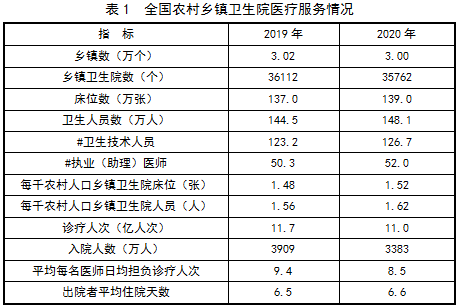 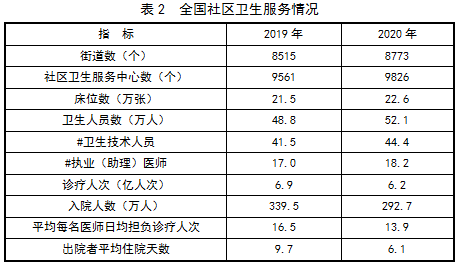 41.2020年，全国农村乡镇卫生院中，卫生人员数同比增长约（    ）。A.1.4%	B.2.5%	C.3.6%	D.4.7%42.2020年，全国社区卫生服务中心平均每名医师全年担负诊疗人次比全国农村乡镇卫生院的约多（    ）人次。A.1576	B.1976	C.2376	D.277643.2020年，平均每个乡镇床位数约为每个街道床位数的（    ）倍。A.0.5	B.2	C.3	D.444.2020年，全国农村乡镇卫生院卫生人员中，执业（助理）医师占比约为（    ）。A.25%	B.30%	C.35%	D.40%45.根据所给材料，下列说法最不准确的是（    ）。A.与2019年相比，2020年全国乡镇卫生院卫生技术人员和社区卫生服务中心卫生技术人员均有所增加B.2020年，平均每个街道社区卫生服务中心数与2019年基本持平C.2019～2020年，全国乡镇卫生院年平均入院人数是全国社区服务中心的十倍以上D.2019年，全国农村人口约为8亿根据所给资料，回答46～50题。2019年，我国快递业务量为635.2亿件，其中东部、中部、西部分别完成业务量506.3亿件、81.9亿件和47亿件。全年快递业务收入7497.8亿元，其中东部、中部、西部的业务收入所占比重分别为80.2%、11.3%和8.5%。东部、中部、西部业务收入占全国比重分别比上年上升0.2个百分点、上升0.1个百分点和下降0.3百分点。2016～2018年，我国快递业务收入分别为3974.4亿元、4957.1亿元、6038.4亿元。2016～2019年全国不同类型的快递业务量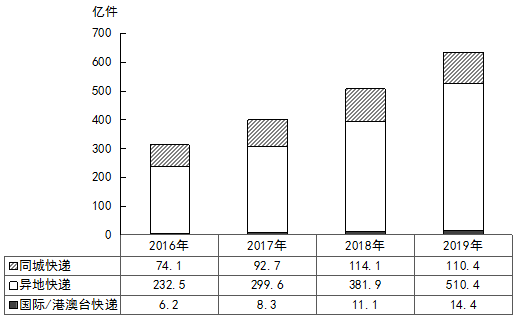 46.2017～2019年，我国快递业务收入同比增速超过20%的年份有几个？（    ）A.0	B.1	C.2	D.347.2019年，中部地区平均每件快递产生的快递业务收入约是西部地区的多少倍？（    ）A.0.5	B.0.8	C.1.3	D.2.148.将①同城快递、②异地快递、③国际/港澳台快递按2016～2019年业务量年均增速（以2016年为基期）从高到低排列，以下正确的是（    ）。A.①②③	B.①③②	C.③①②	D.③②①49.如保持2019年同比增量不变，则全国异地快递业务量将在哪一年首次达到同城快递业务量的10倍以上？（    ）A.2021年	B.2022年	C.2023年	D.2024年50.不能从上述资料中推出的是（    ）。A.2019年我国快递业务收入增速同比上升B.2019年东部快递业务收入增量大于中部C.2016～2019年我国年均快递业务收入超过5800亿元D.2019年我国异地快递业务量占快递业务总量的比重超过80%第二部分  申论（共2题，总分90分）一、注意事项1.申论考试是对应试者阅读理解能力、综合分析能力、提出和解决问题能力、文字表达能力等的综合测试。2.作答参考时限：阅读资料20分钟，作答100分钟。3.仔细阅读给定资料，按照后面的“作答要求”依次作答。二、根据给定资料，回答后面的问题。共90分。第一题资料12020年6月，浙江省启动公共图书馆服务大提升行动，以满足人民群众精神文化需求，朝着整合图书馆资源、实现一体化管理的方向迈进，努力解决图书馆布局不合理、基层群众借书难等问题。“通借通还服务”是浙江省公共图书馆从读者最基本的借还需求入手而开展的公共服务，其主要目的在于以省、市、县联合服务的形式打破公共图书馆服务边界、提升图书馆基础服务效能。2020年12月底，杭州地区图书馆率先与省馆实现了“通借通还”，在浙江图书馆借的书可以还到杭州市区的任何一家公共图书馆，在杭州市区任何一家公共图书馆借的书也可以直接还到浙江图书馆。目前，浙江在国内率先实现省内县级以上公共图书馆地区之间纸质图书“通借通还服务”。浙江全省各级公共图书馆积极优化场馆布局，以打造城市15分钟、乡村30分钟公共文化圈为目标，建设老百姓家门口的图书馆。2020年以来，浙江省各级公共图书馆通过共建、合作等方式建成200余家“图书馆+”模式具有地方特色的各类主题图书馆和城市书房。截至目前，全省各类主题图书馆和城市书房的总量超900家，更多的主题图书馆和城市书房让老百姓走出家门不远就能享受到高品质的公共文化服务。据统计，目前浙江全省已有34%村级基层综合文化中心、农村文化礼堂纳入当地的公共图书馆业务管理系统中，为读者提供图书借还服务。根据服务大提升行动目标，未来将有更多的农村居民在家门口就能享受到省市县的图书馆资源。以信用为依托，免除读者证和借书押金，是浙江省公共图书馆以联合形式打破区域限制、推进无边界无差别服务的又一重大举措。目前，浙江全省100%的县级以上公共图书馆都推出了信用免证免押注册服务。除此之外，读者还可以用自己的市民卡、社保卡等免费开通借阅功能等，实现借阅服务无门槛，使图书馆服务更加便利和人性化。此举不仅惠及浙江户籍居民，还有新浙江人和通过互联网来自全国乃至全世界的读者。大家都可以注册成为浙江省任何一家公共图书馆的读者，享受各类资源服务，实现“阅读服务零距离”。由浙江图书馆发起的信阅线上“点单式”服务，帮助不少市民朋友达成想看纸质图书的愿望，满足了许多读者个性化阅读需求，实现了服务的精准性。而信阅线下服务则是“新书阅读，快人一步”。读者可以直接在门店挑选心仪的新书，完成借阅。2020年，舟山、金华、台州三个地区已开通了线下信阅服务，台州成为全省首个信阅线下服务全覆盖的地区，使读者借阅的平台更多、范围更广、书籍更新。资料2书声盈耳，文以载道。为大力倡导全民阅读、营造充满书香、和谐健康的文化氛围，近日，浙江省安吉县建荣社区按照全区“书香宁江·悦读越美好”全民阅读活动安排部署，在辖区新时代文明实践站、学校开展“翰墨书香浸社区 润物无声播文化”系列全民阅读主题活动。为了更好地引导学生走进博大精深的书香世界，享受阅读的快乐，建荣社区牵手党建联盟单位宁江七小学开展“好书伴我成长”读书演讲活动。活动中，选手们个个精神饱满、激情昂扬、诙谐幽默、情感真挚……他们用内心的真诚讲述了读书的益处，诠释了只有读好书才能使得自身健康成长的不变真谛，充满激情的演讲给在场的同学带来了一场丰厚的精神盛宴，更收获了一份思想的启迪。为方便青少年学习，建荣社区图书阅览室配备了数量众多、内容丰富的图书任孩子们选读，旨在让每一位学生都想读书、爱读书、会读书，养成热爱书籍、博览群书的好习惯。此次活动得到了学校及家长的一致好评，尤其是在“双减”背景下的教育，学生进社区，不仅能提升学生的阅读兴趣，更有助于培养学生的阅读习惯，促进学生的全面发展。为营造“爱读书、读好书、善读书”的全民阅读氛围，切实丰富群众文化生活，建民社区新时代文明实践站开展了读书分享、阅读沙龙、亲子共读等读书月主题活动。在社区书屋里，大家挑选自己喜爱的图书阅读、家长和孩子向周围人分享自己的阅读心得、大爷大妈们挑选自己喜欢的养生保健边读边聊，一起感受阅读的快乐。居民们表示“与其在家看电视、刷手机，倒不如到社区图书室大家在一起读书交流，不仅增长了感情，也增添了许多乐趣。”系列主题活动的开展，引导居民从“阅读”到“悦读”，以书籍为伴，以读书为乐，让阅读成为一种习惯，在交流中成长。建设街道负责人表示，街道党工委今后将持续打造高标准、高质量的“书香社区·阅读有你”全民阅读品牌，打造特色阅读空间，广泛开展各类阅读活动，引导居民群众积极参与，让书香弥漫在街道的每一个角落，让民众养成阅读习惯。材料3近日，浙江省安吉县一批新的城市书房和街头图书馆亮相，这些书房和图书馆打破传统阅读空间，不仅建在热闹的街头，还将触角向景区、景点、民宿以及露营基地延伸，驻扎在绿水青山的风景区里。据安吉县图书馆馆长介绍，县图书馆通过城市书房、街头图书馆、咖啡书吧、“一间学吧”等多场景多类型的阅读环境建设，全面打造“在风景里阅读”的特色品牌，由点及面、串珠成链，让全民阅读的氛围浸润全城。截至目前，安吉县图书馆已设立11家城市书房，全新打造10间“一间学吧”。为响应浙江省“阅沐书香共话江南”主题系列活动，日前，安吉县第二届“书香吉市”活动启动。本次活动由浙江图书馆、安吉县委宣传部、安吉县文化和广电旅游体育局主办，活动延续了首届书香吉市的“夜经济”“摆摊”形式，由书市、乐市、闲市、集市组成，读者可以在全民阅读节期间，打卡“书香吉市”，感受“书香气”与“烟火气”的氤氲交融，体验“露营风”与“国潮风”的完美结合，享受传统文艺和潮流音乐的跨界碰撞。安吉县文体旅游局局长介绍，安吉县借助“书香吉市”活动这一载体，构建“品质阅读+夜市消费+风景展示”的文旅融合新模式，将全民阅读、文艺赋美、夜经济、品质文化圈打造等有机结合，为推动文旅深度融合、推进共同富裕提供了更多路径。问题：假如你是安吉市的宣传部工作人员，在第28届阅读日来临之际，请你写一篇面向广大市民的倡议书，倡导市民朋友积极阅读，利用好现有阅读资源参与到城市阅读活动中去。（30分）要求：角色定位准确，用语恰当，沟通有效，500字左右。第二题材料1数字乡村是乡村振兴的战略方向，也是建设数字中国的重要内容。当前，数字乡村建设正在加速推进，不断促成乡村文化样态、文化场景、文化产业、文化主体等的深层次变革，将乡村文化振兴带入高质量发展新赛道。今年初出台的《中共中央国务院关于做好二〇二三年全面推进乡村振兴重点工作的意见》，就“大力推进数字乡村建设”作出专门部署。顺应数字互联发展趋势和文化消费升级趋势，进一步发挥“互联网+”作用，促进更多高品质、多样化的乡村文化产品上线上云，必将为乡村文化振兴注入持久动能。平原的田园景色、山区的自然风光，传统村落流传的故事传说、留下的建筑形态，通过数字技术还原，转化为群众喜闻乐见的文化旅游新场景。以沉浸式民宿体验、嵌入式旅游演艺为表现形态的乡村文化新样态，让乡村文化更加富有感染力和感召力。未来还需要继续推动以乡村数字化、网络化、智能化为特征的智慧旅游高质量发展，不断扩大新技术场景在乡村文化旅游中的应用，让传统乡村文化资源焕发勃勃生机。随着农村信息基础设施的完善、智能移动终端的普及，乡村生产消费网络化、信息化和智能化程度不断提高。当相关企业和农民群众把农副产品销售阵地转移到网上、云端，城市消费者可以轻松在线上观看“云演播”，一睹乡村好物、下单乡村非遗产品。云端带货、网络直播迭代创新，不仅为“远在深山人未识”的优质农副产品和乡村文创作品找到了新销路，也搭建起乡村就业新平台，进一步推动了乡村电子商务发展。下一步，还需要加快完善乡村数字文化和电子商务产业链，推动乡村文化产品生产、制作与互联网、物联网深度融合，让更多人从中受益。一些视频中的乡村，炊烟缭绕，自然唯美；有的博主镜头中的乡村，骏马奔腾，大气秀美；原汁原味记录乡村美食风物的作品，惊艳无数观者；一些短视频接地气描摹乡村市井烟火，岁月静好抚慰人心……这些爆红全网的短视频，既有对乡村生活细节的挖掘展示，又有对乡风民俗风物的独特表达，用鲜活的视听语言描摹乡村人文风情，极大丰富了文化内容供给。这充分说明，坚持正确理性的价值观，牢牢把握信息技术发展趋势和文化创新要求，就能以高质量文化产品不断满足广大人民群众的文化新需求。如今，互联网在广袤农村越来越普及，为乡村振兴铺就了一条“信息高速公路”，手机也日益成为农民群众的“新农具”。网络流量不仅能够发光出彩、变现造富，更可以成为乡村发展的增量。随着越来越多记录乡村生活的博主成为“网络顶流”，越来越多年轻人解锁“流量密码”回乡创业，乡村文化振兴指日可待，“希望的田野”未来可期。材料2作为数字经济的先行地，浙江省数字乡村建设一直走在全国前列。特别是近年来，浙江以数字化改革为牵引，加快推动数字乡村高质量发展，赋能乡村全面振兴和农业农村现代化先行。2022年浙江省数字农业农村发展水平达到68.3%，连续四年位居全国首位。浙江省数字乡村建设起步早、基础实，探索形成了以数字化改革引领推动数字乡村建设的全新路径。新闻发布会上，浙江省委农办主任，省农业农村厅党组书记、厅长王通林介绍，近年来，浙江省率先制定数字乡村“十四五”规划，抓紧抓实4个国家级、32个省级试点建设，推动涉农项目、改革举措优先落地集成，着力打造可看可学可复制的示范样板。突出共同富裕、乡村治理、增产保供等重点任务，浙江以“乡村大脑+浙农应用”为主体，综合集成农业农村数据、算力、算法，迭代升级大脑核心功能，建设“浙农富裕”“浙农牧”“浙渔安”“浙农码”等16个“浙农”系列应用，目前日均访问量超120万次。同时，浙江创新探索“农业产业大脑+未来农场”发展模式，先行建设畜牧业、渔业、茶叶等产业大脑，建立产能预测、风险预警、市场对接、要素流通等智能模型和功能服务，已认定数字农业工厂278家、未来农场20家。此外，浙江率先实现行政村5G网络、快递服务全覆盖，农村宽带接入端口达到2600多万个。“乡村钉”“线上村民说事”等数字治理新模式有效推广，全国首个全省统建的农村集体经济数字应用“浙农经管”已在2.3万个村社全覆盖。材料3人们熟知的农副产品有了“吉祥物”，地方非遗成为动漫主角，直播带火乡间的古村落……如今，数字文化正为乡村增添新动能。历史悠久的农耕文明积淀了深厚的乡土文化和特色风俗，乘上数字快车，为百姓生活带来新气象。文化和旅游部、教育部、自然资源部、农业农村部、国家乡村振兴局、国家开发银行联合印发《关于推动文化产业赋能乡村振兴的意见》，明确推进数字文化赋能，对数字文化产品开发、运用多种产业业态、品牌形象塑造及特色销售等提出具体要求。中央网信办、农业农村部、国家发展改革委、工业和信息化部、国家乡村振兴局联合印发的《2022年数字乡村发展工作要点》也将繁荣发展乡村数字文化列入重点任务，提出要加强乡村网络文化阵地建设、推进乡村优秀文化资源数字化；同时，明确到2022年底乡村数字基础设施建设持续推进，5G网络实现重点乡镇和部分重点行政村覆盖，农村地区互联网普及率超过60%。行走在乡间，看似寻常的风景里大多藏着独特的故事，这也正是“一乡一品”的底色。近年来，不少数字文化企业充分发挥自身优势，采用创新方式深入乡村肌理，通过文创产品开发、沉浸式项目打造、数字IP提炼等多种形式，彰显乡村文化个性，刺激文旅消费，取得了一定成效。黄梅戏、花灯、造纸……很多人还没去过安徽省万涧村，就已经从短视频里了解了这个小山村。近年来，当地政府联动新媒体平台，记录下传统技艺传承和文化设施建设的过程，获得了众多网友点赞，也引来了乡村规划师，将创意带进了乡村建设，让村民享受新发展理念的实惠。5G、4K/8K超高清、VR/AR、全息互动投影……走进四川省八尔湖镇，人们不仅沉醉于青山翠拥的景色，还能体验到传统与现代的交融。在这里，囊括数字体验区、乡村振兴学院等功能区的数字乡村馆，是集乡村振兴大数据服务、数字文娱体验、乡村振兴人才培训、农产品线上线下销售为一体的综合性场馆，也是数字文化激活乡村风物的典型。问题：请你结合给定材料，以“数字文化助力乡村振兴”为主题，写一篇议论性文章。（60分）要求：（1）参考所给材料，但不拘泥于材料；（2）角度自选，自拟标题，见解明确；（3）思路明晰，语言流畅；（4）字数1000字左右。